Výdaje zdravotních pojišťovenNáklady sedmi zdravotních pojišťoven, které působí v současné době v České republice, tvořily v roce 2013 více než tři čtvrtiny všech výdajů na zdravotní péči. Z pohledu věrohodnosti dat lze konstatovat, že údaje od zdravotních pojišťoven patří mezi nejkvalitnější zdroje informací.Výdaje na zdravotní péči podle hlavních skupin diagnóz MKN-10V této části se budeme věnovat výdajům na zdravotní péči podle dalších rozměrů, nejprve podle hlavních skupin diagnóz vycházejících z Mezinárodní statistické klasifikace nemocí a přidružených zdravotních problémů (MKN-10). Výdaje na zdravotní péči ve zmíněném třídění je zatím možno určit pouze u zdravotní péče financované zdravotními pojišťovnami.Tab 3.1 Výdaje na zdravotní péči podle diagnóz v mil. Kč *) Kompletní název kapitoly 18 : Příznaky, znaky a abnormální klinické a laboratorní nálezy nezařazené jinde   Zdroj: Zdravotnické účty 2000-2013V meziročním srovnání byl zaznamenán opětovný nárůst nákladů na léčbu onemocnění krve (+25 %), novotvarů a nemocí nervové soustavy (shodně +19 %). V roce 2013 se nepotvrdil předchozí výrazný nárůst nákladů na léčení poranění, otrav a některých jiných následků vnějších příčin. Je tedy zřejmé, že tehdejší zvýšené náklady souvisely s aférou kolem ilegální výroby lihovin, které obsahovaly jedovatý metylalkohol. V této souvislosti vzrostly v roce 2012 výdaje na léčbu pacientů, nákup léků i testovacích vzorků alkoholu. Graf 3.1 Porovnání výdajů na zdravotnictví podle diagnóz v letech 2000 a 2013 v mil. Kč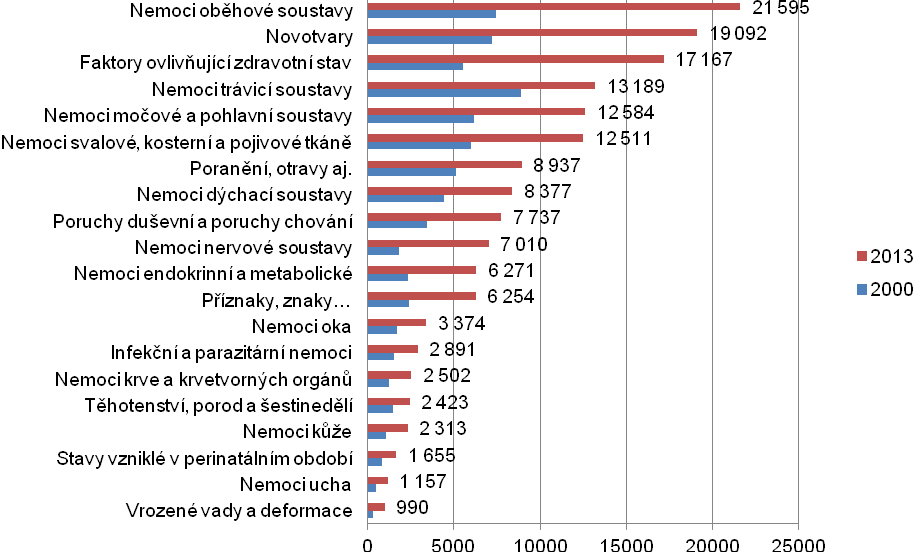 Zatímco v roce 2000 nemoci trávicí soustavy vykázaly největší objem výdajů, v ostatních letech bylo nejvíce finančních prostředků vynaloženo na léčení nemocí oběhové soustavy a novotvarů. Uvedené skupiny onemocnění současně patří dlouhodobě k nejčastějším příčinám úmrtí v České republice. V roce 2013 se náklady na léčbu onkologických onemocnění zvýšily v meziročním srovnání téměř o pětinu na 19,1 miliard Kč. Výdaje na léčbu onemocnění oběhové soustavy zůstaly oproti roku 2012 stabilní 21,6 miliard Kč.Graf 3.1a Nárůst výdajů na zdravotnictví podle diagnóz 2000 - 2013 v mil. Kč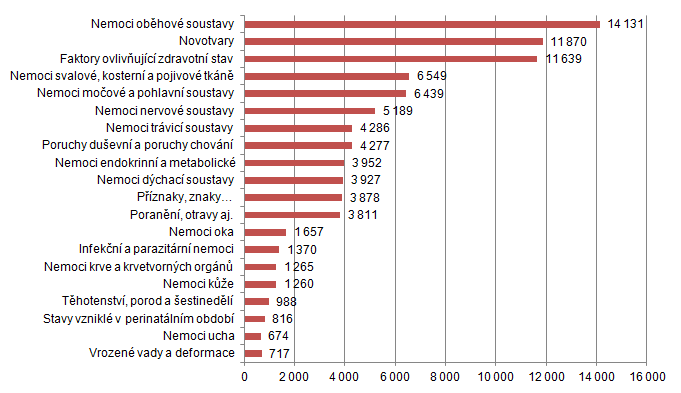 Z grafu je patrné, že za uplynulých 13 let, tedy od roku 2000, se nejvíce zvýšily náklady na léčení nemocí oběhové soustavy - o více než 14 miliard Kč. U novotvarů a diagnózy s názvem faktory ovlivňující zdravotní stav (zahrnuje např. speciální vyšetření očí, zubů, uší, genetické poradny, pozorování pro podezření na různá onemocnění atd.) vzrostly náklady ve stejném období o 11 miliard Kč.Nyní se zaměříme na výdaje na zdravotní péči strukturované podle věku a pohlaví. Každá věková skupina má odlišný počet pojištěnců, který přímo úměrně ovlivňuje výši celkových vynaložených výdajů. Při vyčíslení výdajů na jednoho pojištěnce se ukazuje jako potřebné vzít v úvahu i věk pojištěnce, protože v různém věku se stejná nemoc projevuje různě, odlišnou délkou léčení, různými komplikacemi, odlišným průběhem a tudíž i různými výdaji. Velmi zajímavé je také srovnání výdajů na zdravotní péči poskytovanou mužům a ženám. Ženy se obecně dožívají vyššího věku než muži, i proto je výše uvedená struktura výdajů členěná dle věku a pohlaví odlišná.Tab 3.2 Výdaje na zdravotní péči podle věku a pohlaví v mil. Kč    Zdroj: Zdravotnické účty 2000-2013V roce 2013 se vyskytovaly vyšší výdaje na zdravotní péči u mužů ve věkových skupinách 0-14 a 55- 69. V ostatních věkových skupinách byly zaznamenány vyšší náklady v případě žen. Nejvyšší výdaje se objevují u obou pohlaví ve věkové skupině 65-69 let. V porovnání s rokem 2012 nejvíce vzrostly výdaje u mužů nejmladší věkové kategorie 00-04 let a ve skupině dívek ve věku 10-14 let (shodně o 7,4%).Z časového hlediska se od roku 2000 celkové výdaje v běžných cenách zvýšily o 93,9 %, přičemž v případě mužů o 106,4 % a v případě žen o 84,1 %. Největší nárůst výdajů na zdravotní péči u mužů i žen byl zaznamenán u věkové skupiny 80-84 let. Naopak nejméně vzrostly výdaje na zdravotní péči u obou pohlaví ve věkové skupině 20-24 let.Graf 3.2 Výdaje na zdravotní péči podle věku a pohlaví v roce 2013 (v mil. Kč)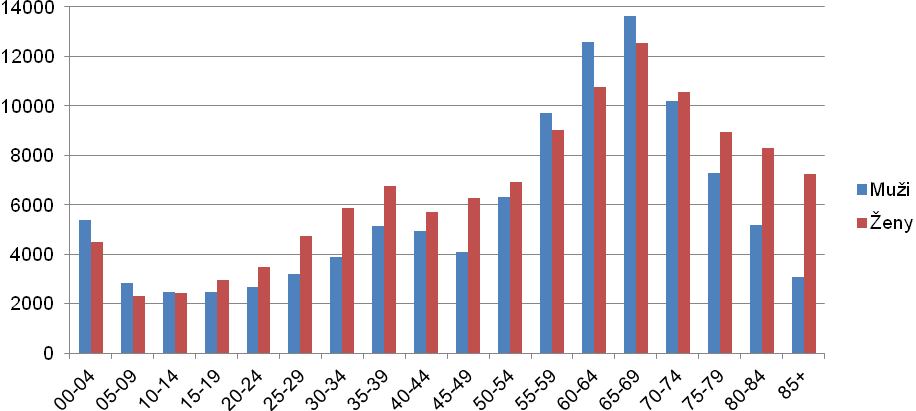 Zajímavou strukturu mají výdaje na zdravotní péči na jednoho pojištěnce podle pohlaví a věku. Obecně lze říci, že výdaje na zdravotní péči rostou s věkem a v jednotlivých věkových skupinách se jejich výše liší i v závislosti na pohlaví. Tabulka o počtu pojištěnců podle věku a pohlaví je uvedena v příloze (viz tabulka 8).Tab 3.3 Průměrné výdaje na zdravotní péči na jednoho pojištěnce podle věku a pohlaví (v Kč)    Zdroj: Zdravotnické účty 2000-2013Výdaje na jednoho pojištěnce se odlišují zejména v závislosti na věku a částečně i na pohlaví. Důvodem je čerpání velmi odlišné zdravotní péče u každé věkové skupiny. V roce 2013 byly poměrně vysoké výdaje na jednoho pojištěnce vykazovány ve skupině 00-04 let, pak jejich hodnota klesala až na 8 136 Kč u mužů (20-24 let) resp. 8 928 Kč u žen (5-9 let). Následně se výdaje na zdravotní péči zvyšovaly s narůstajícím věkem. Tuto situaci přehledně zachycuje graf 3.3a.Celkově byly v roce 2013 průměrné výdaje na jednu ženu (22 608 Kč) o 10 % vyšší než průměrné výdaje na jednoho muže (20 555 Kč). Časem se tento rozdíl snižuje; v roce 2000 činil 21,5 % a o pět let později 14,1 %.Graf 3.3a Průměrné výdaje na zdravotní péči podle věku a pohlaví v roce 2013 (v Kč)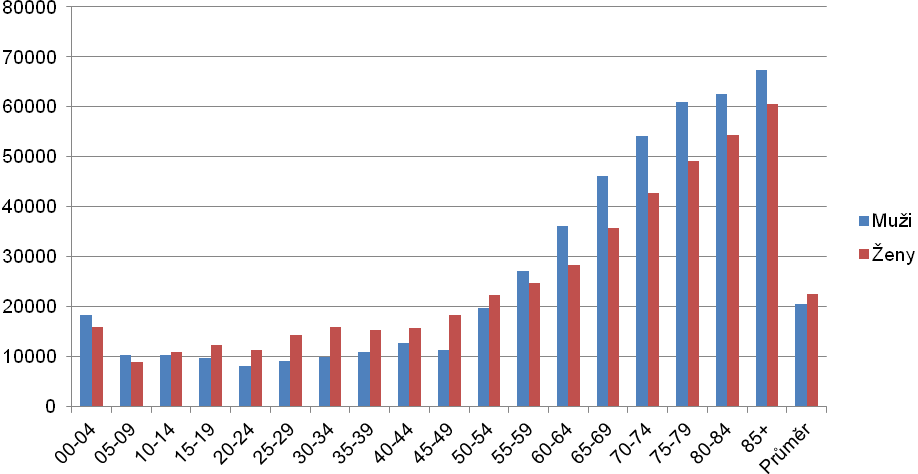 Od roku 2000 vzrostly průměrné výdaje na jednoho pojištěnce - muže o 104 % a na jednu ženu o 83 %. Největší nárůst výdajů byl zaznamenán u obou pohlaví ve skupině 85 a více let. Naopak nejméně vzrostly výdaje ve věkové skupině 45-49 let (muži) a 50-54 let (ženy).Graf 3.3b Porovnání výdajů na jednoho muže v letech 2000 a 2013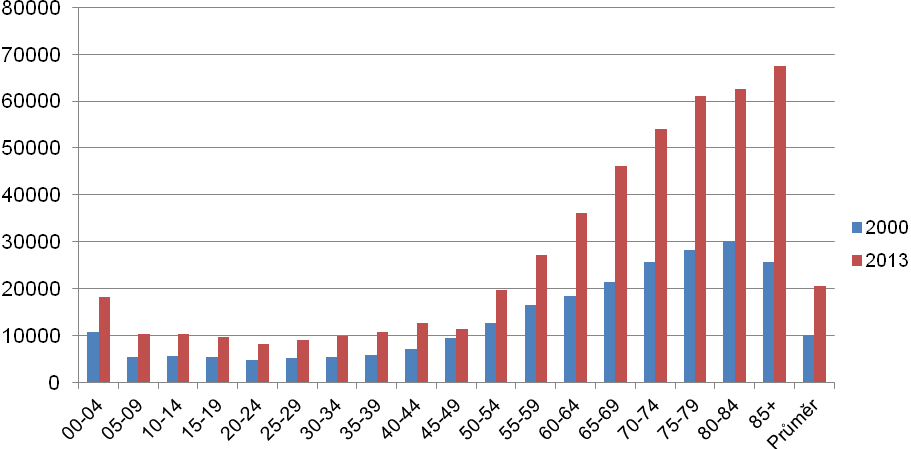 Graf 3.3c Porovnání výdajů na jednu ženu v letech 2000 a 2013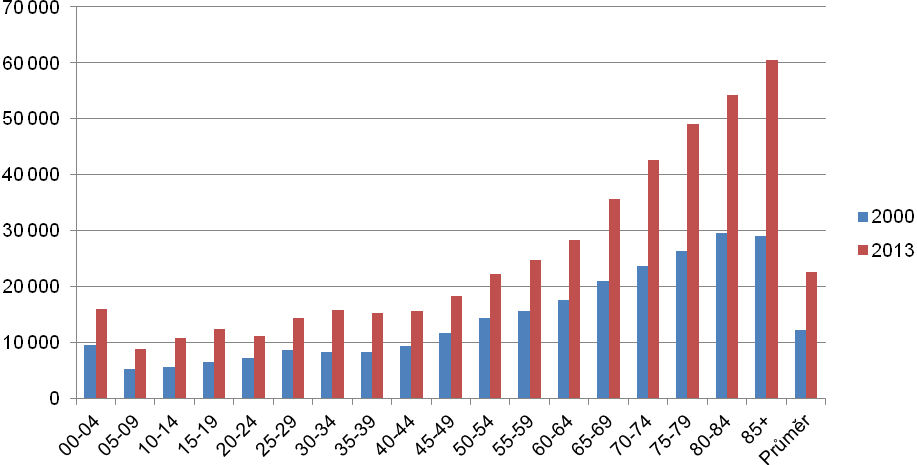 MKN-1020002005201120122013Index 2013/2012Průměrné roční tempo růstu od roku 2005(v %)01 Infekční a parazitární nemoci1 5212 0753 2232 8042 891103,14,2302 Novotvary7 2229 01319 66616 08019 092118,79,8403 Nemoci krve a krvetvorných orgánů1 2372 1112 4691 9872 502125,92,1404 Nemoci endokrinní a metabolické2 3193 4355 7195 8896 271106,57,8105 Poruchy duševní a poruchy chování3 4605 0297 8887 6617 737101,05,5306 Nemoci nervové soustavy1 8212 8146 3035 8767 010119,312,0907 Nemoci oka1 7172 2023 1873 1553 374106,95,4808 Nemoci ucha4836511 0211 1011 157105,17,4509 Nemoci oběhové soustavy7 46416 26326 93221 76921 59599,23,6110 Nemoci dýchací soustavy4 4505 9808 5207 9768 377105,04,3011 Nemoci trávicí soustavy8 90310 83514 03413 01213 189101,42,4912 Nemoci kůže1 0531 4612 2322 0862 313110,95,9113 Nemoci svalové, kosterní a pojivové tkáně5 9628 7619 72512 11212 511103,34,5514 Nemoci močové a pohlavní soustavy6 1457 57911 97012 17612 584103,46,5415 Těhotenství, porod a šestinedělí1 4351 8082 6062 4432 42399,23,7316 Stavy vzniklé v perinatálním období8391 1311 9331 6761 65598,74,8717 Vrozené vady a deformace2736731 019 99199099,94,9418 Příznaky, znaky …*)2 3763 7395 7146 0106 254104,16,6419 Poranění, otravy aj.5 1266 4265 8898 8398 937101,14,2120 Vnější příčiny nemocnosti a úmrtnosti115105698490107,7-1,8421 Faktory ovlivňující zdravotní stav5 5288 60414 92815 75617 167109,09,0200 Neznámá diagnóza46 34569 39967 80976 55266 38886,7-0,55Celkem115 792170 093222 856226 035 224 50699,33,532000200020052005201120112012201220132013Index 2013/2012Index 2013/2012MužiŽenyMužiŽenyMužiŽenyMužiŽenyMužiŽenyMužiŽenyDo 4 let2 4642 0623 3462 7625 3214 4755 0224 3145 3964 502107,4104,45-91 6751 4931 9101 6072 6392 0942 7082 1622 8452 321105,0107,410-141 9251 7782 3692 1902 4032 1682 4512 4672 4592 424100,398,315-191 9392 2192 2932 7442 6583 0742 5712 9922 4732 97296,299,320-242 1893 0902 1702 9392 6083 4652 6793 5462 6853 501100,298,725-292 2933 5502 9634 8133 0774 7353 0864 7003 2164 733104,2100,730-341 9392 7713 2324 8174 1596 2404 0566 0633 8945 86496,096,735-392 0842 7742 9423 9124 8066 3125 0266 5885 1326 769102,1102,840-442 5943 2343 4664 1734 5585 1884 6645 4464 9325 724105,8105,145-493 8324 6674 5295 2415 4506 1235 5966 2034 0966 26973,2101,150-545 0495 8777 0097 4386 8317 0826 5246 9436 3106 92996,799,855-595 0055 1169 0358 61310 3929 51510 2679 3949 6959 04394,496,360-643 9544 4038 2998 01613 04511 43512 87511 37312 57310 78297,794,865-694 2355 2696 8407 12812 18211 66913 20012 37413 63712 535103,3101,370-744 2585 7907 0128 1319 1879 8159 80710 32510 18210 552103,8102,275-793 3205 5735 7858 1307 4339 5747 3399 3827 2688 95799,095,580-841 2332 5203 3896 3245 1148 3605 2388 4295 1988 28499,298,385+9272 6911 2253 3022 8246 8463 0527 1743 0917 265101,3101,3Celkem50 91464 87877 81492 279104 687118 169106 160119 875105 081119 42599,099,6Celkový součet115 792115 792170 093170 093222 856222 856226 035226 035224 506224 50699,399,32000200020052005201120112012201220132013MužiŽenyMužiŽenyMužiŽenyMužiŽenyMužiŽenyDo 4 let10 7969 54213 70011 96217 59815 44316 36614 73718 27216 0005-95 5195 1898 2317 31610 4968 80010 2248 62310 3878 92810-145 7425 5617 9027 69810 3069 84210 28910 94910 39010 83615-195 4406 5316 8478 5729 24111 2799 39811 5289 75012 36320-244 9087 2646 0218 6487 75510 7827 88711 0218 13611 22225-295 3008 6426 63211 5049 04913 9788 60413 8809 15714 31730-345 4588 2317 37211 6269 61215 3579 68315 4319 84315 83035-395 9188 2748 27111 67010 62014 71510 61014 71810 87815 22040-447 2679 3369 79712 42112 64515 27612 45615 36412 70615 63545-499 51811 63813 03115 47215 31418 07215 39917 86811 39618 32750-5412 70414 43217 96718 89620 69421 88820 02421 70919 76922 25255-5916 53215 72223 70921 54628 32625 18828 03324 87427 21424 73660-6418 38217 65529 62625 42637 18229 51436 24829 18336 04128 30165-6921 46020 93835 78730 17146 94537 45446 80736 74746 06135 69970-7425 75523 63644 28136 51654 73543 82954 97943 73954 07642 69175-7928 25226 37047 93640 27361 81351 22961 02250 64961 01049 14980-8430 14829 63548 14742 43863 92355 17563 19454 72462 64254 26185+25 71029 04545 39944 71866 21361 04566 79160 72167 40060 563Průměr10 09912 27315 46317 64420 64622 42720 53922 41420 55522 608